Amite County Elementary School	September 2021 Lunch Menu	        Amite County Schools are Offer vs Serve schools  This means we offer five components for the lunch meal:      Meat/Meat alternative, Grain, Vegetable, Fruit, Milk   Students are encouraged to select all five componentsHowever; students are required to select three components    with ONE of those three being a fruit or a vegetable.MondayTuesdayWednesdayThursdayFriday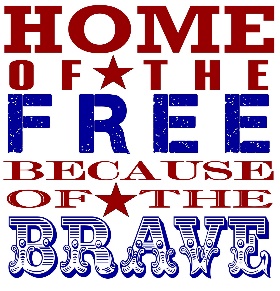 Sep - 1Hot GritsScrambled EggsYogurt ToastHashbrown PotatoesCucumber Slices W/DiFruit JuicesMilkKetchup1     Jelly 1Sep - 2Chicken NuggetsFriesBlack-Eyed PeasChilled FruitMilkKetchup 2Variety of Dipping Sauce 1Sep - 3Beefy Nachos GrandeWhole Kernel CornTossed Salad Creamsicle DessertChilled FruitMilkSour Cream 1Taco Sauce 1Sep – 6School Holiday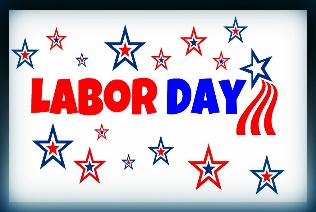 Sep - 7Hamburger Ranch FriesBaked BeansChilled FruitMilkKetchup 3    Mustard 1Mayonnaise 1Sep - 8Pepperoni Pizza Tater TotsCalifornia VeggiesFrozen Fruit Juice CupMilkKetchup 2Sep - 9Spaghetti & Meat SauceGarlic ToastGreen BeansJello with ToppingChilled FruitMilkSep - 10Chicken FajitasCheesy BroccoliChips/SalsaFruit CrispMilkSour Cream 1Taco Sauce 1Sep - 13Chicken TendersMashed Potatoes / GravyGlazed CarrotsRollChilled FruitMilkVariety of Dipping Sauce 1Ketchup 1Sep - 14Sloppy Joe on BunFrench FriesConfetti ColeslawOR Chef SaladChilled FruitMilkKetchup 2Mayonnaise 1Sep - 15Stuffed Crust PizzaCorn on the CobLima BeansChocolate Chip CookieFrozen Fruit Juice CupMilkKetchup 2 Sep - 16Mandarin ChickenStir Fried RiceMixed VegetablesCucumber Slices /DressingPuddingChilled FruitMilkSep - 17Glazed BBQ Meatballs  ORSweet Chili MeatballsRollPotato WedgesSpinach SaladChilled FruitMilk Ketchup 2Sep - 20Chicken and WafflesFriesBlack-Eyed PeasChilled FruitMilkKetchup 2Sep - 21Corn DogSweet Potato FriesGreen PeasORChef SaladChilled FruitMilkKetchup 2   Mustard 1Sep - 22Personal Pan PizzaTater TotsCalifornia VeggiesFrozen Fruit Juice CupMilkKetchup 2Sep - 23Red Beans and Rice with SausageCornbreadMustard GreensYam PattiesChilled FruitMilkSep - 24Soft Beef Taco Mexicali CornJello with ToppingFruit JuicesMilkSour Cream 1Sep - 27Scrambled EggsHot GritsBaconToastHashbrown PotatoesCucumber Slices/DressingChilled FruitMilkKetchupSep - 28Spicy or Grilled Chicken      SandwichSpicy FriesSteamed BroccoliORChef SaladChilled FruitMilkKetchup 2   Mustard 1Mayonnaise 1Sep - 29Mexican PizzaTater TotsLima BeansJello with ToppingFruit JuicesMilkKetchup 2Sep - 30Hamburger SteakRice / GravyCornbreadCabbageCarrotsChilled FruitMilk